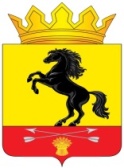                 АДМИНИСТРАЦИЯМУНИЦИПАЛЬНОГО ОБРАЗОВАНИЯ       НОВОСЕРГИЕВСКИЙ РАЙОН         ОРЕНБУРГСКОЙ ОБЛАСТИ                 ПОСТАНОВЛЕНИЕ__12.11.2021_______ №  ____822-п____________                  п. НовосергиевкаО стоимости 1 кв.м. жилья в районе вIV квартале 2021 годаНа основании приказа Министерства строительства и жилищно-коммунального хозяйства Российской Федерации от 28 сентября 2021 года №699/пр «О показателях средней рыночной стоимости одного квадратного метра общей площади жилого помещения по субъектам Российской Федерации на IV квартал2021 год», учитывая сложившуюся рыночную цену на жилье на территории Новосергиевского района и в целях реализации постановления Правительства Оренбургской области от 28.07.2008 № 290-п «Об утверждении положения о предоставлении многодетным семьям социальных выплат для приобретения или строительства жилья»:1. Установить среднюю рыночную стоимость 1 квадратного метра общей площади жилья по МО «Новосергиевский район Оренбургской области» в  IV квартале 2021 года равную 36505,0 рублей.2. Контроль за исполнением настоящего постановления возложить на заместителя главы администрации района  по экономическим вопросам Кривошееву И.И.3. Постановление вступает в силу со дня его подписания и подлежит размещению на официальном  сайте администрации Новосергиевского района.Глава администрации района                                                                     А.Д.ЛыковРазослано: Кривошеевой И.И., ведущему специалисту по обеспечению жильем администрации района, Гостевой Е.Е., орготделу, прокурору.        